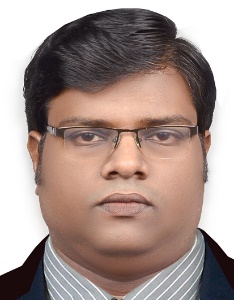 COURSEBOARD/UNIVERSITYBACHELOR OF ARTSCalicut UniversityH.S.E HUMANITIESKerala StateS.S.L.CKerala State